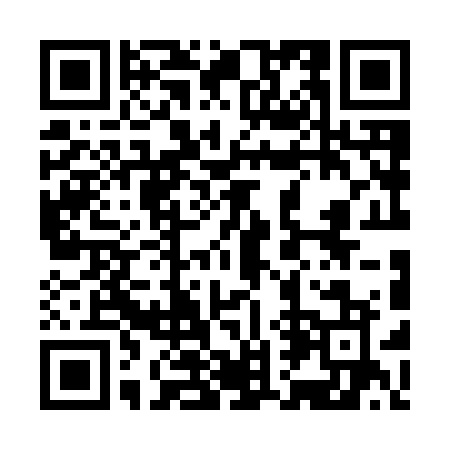 Prayer times for Kalinagar Maitapara, BangladeshMon 1 Apr 2024 - Tue 30 Apr 2024High Latitude Method: NonePrayer Calculation Method: University of Islamic SciencesAsar Calculation Method: ShafiPrayer times provided by https://www.salahtimes.comDateDayFajrSunriseDhuhrAsrMaghribIsha1Mon4:345:5112:043:326:167:332Tue4:335:5012:033:326:177:343Wed4:325:4912:033:326:177:354Thu4:315:4812:033:326:187:355Fri4:305:4712:023:316:187:366Sat4:295:4612:023:316:197:367Sun4:275:4512:023:316:197:378Mon4:265:4412:023:316:197:379Tue4:255:4312:013:316:207:3810Wed4:245:4212:013:306:207:3911Thu4:235:4112:013:306:217:3912Fri4:225:4012:013:306:217:4013Sat4:215:3912:003:306:227:4014Sun4:205:3812:003:296:227:4115Mon4:185:3712:003:296:237:4216Tue4:175:3612:003:296:237:4217Wed4:165:3611:593:296:237:4318Thu4:155:3511:593:286:247:4319Fri4:145:3411:593:286:247:4420Sat4:135:3311:593:286:257:4521Sun4:125:3211:583:286:257:4522Mon4:115:3111:583:276:267:4623Tue4:105:3011:583:276:267:4724Wed4:095:2911:583:276:277:4725Thu4:085:2911:583:276:277:4826Fri4:075:2811:583:266:287:4927Sat4:065:2711:573:266:287:4928Sun4:055:2611:573:266:297:5029Mon4:045:2511:573:266:297:5130Tue4:035:2511:573:266:307:52